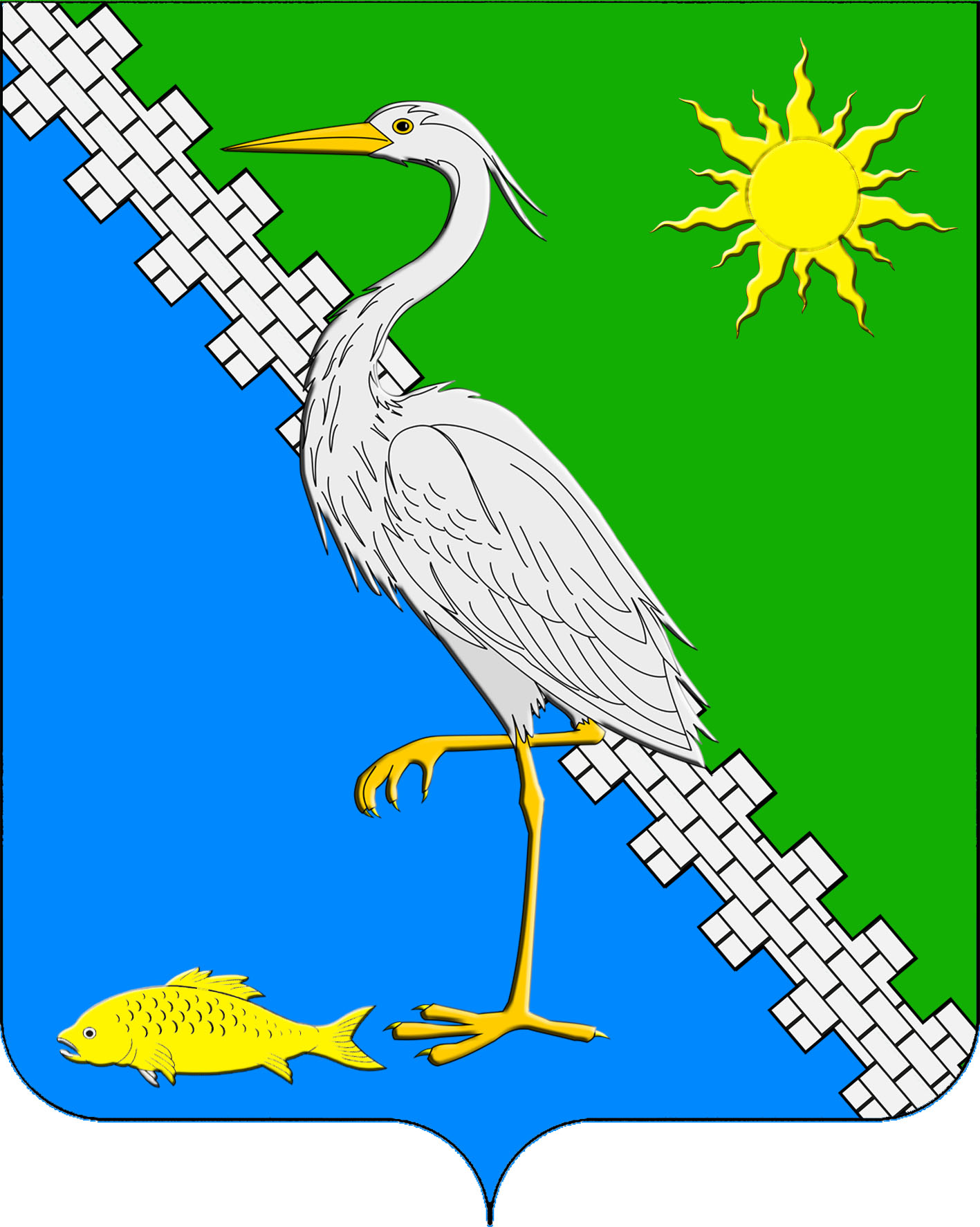 АДМИНИСТРАЦИЯ ЮЖНОГО СЕЛЬСКОГО ПОСЕЛЕНИЯ КРЫМСКОГО РАЙОНАПОСТАНОВЛЕНИЕот 20.02.2020                                                                                             		 № 18 поселок ЮжныйО внесении изменений в постановление от 23.04.2018 года № 82 «О комиссии по соблюдению требований к  служебному поведению муниципальных служащих администрации Южного сельского поселения Крымского района и урегулированию конфликта интересов  В связи с кадровым изменением состава муниципальных служащих администрации   Южного сельского поселения Крымского района, в соответствии с Федеральным законом от 25 декабря 2008 года  №273-ФЗ «О противодействии коррупции», устава Южного сельского поселения Крымского района, п о с т а н о в л я ю:	1. Приложение №2 к постановлению администрации Южного сельского поселения Крымского района от 23 апреля 2018 года № 82 «О комиссии по соблюдению требований к служебному поведению муниципальных служащих администрации Южного сельского поселения Крымского района и урегулированию конфликта интересов»  изложить в новой редакции согласно приложению.2. Ведущему специалисту администрации Южного сельского поселения Крымского района С.П. Лазаревой обнародовать настоящее постановление  и разместить на официальном сайте администрации Южного сельского поселения Крымского района в сети Интернет.5. Контроль за  исполнением настоящего постановления возложить на  заместителя главы Южного сельского поселения Крымского района6. Настоящее постановление вступает в силу со дня обнародования. Глава Южного сельского поселенияКрымского района                                                                        П.А. Прудников                                                                                              Приложение № 2к постановлению администрацииЮжного сельского поселенияКрымского районаот 23.04.2018 № 82Составкомиссии по соблюдению требований к служебному поведению муниципальных служащих администрации Южного сельского поселения Крымского района и урегулированию конфликта интересовПазушко Евгений Михайлович      заместитель  главы                                                                  Южного сельского поселения Крымского                                                            района,                                                            председатель комиссии;Лазарева Светлана Павловна      ведущий специалист администрации Южного            сельского поселения Крымского района                                                           заместитель председателя комиссии;Завистнова Эльвира Игоревна	 ведущий специалист  администрации Южного     сельского поселения Крымского района,                                                           секретарь комиссии;                                           Члены комиссии:Трубицына Галина Ивановна     ведущий специалист администрации Южного     сельского поселения Крымского района,  Житник Анна Сергеевна           специалист 2 категории администрации Южного сельского поселения         Крымского района.Ведущий специалист администрацииЮжного сельского поселенияКрымского района                                                                                 С.П. Лазарева